هو الأبهی- ای جوان روحانی مدتهاست که بظاهر...عبدالبهآء عباساصلی فارسی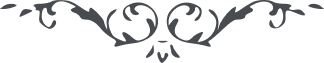 لوح رقم (95) – من آثار حضرت عبدالبهاء – مکاتیب عبد البهاء، جلد 8، صفحه 73هو الابهیای جوان روحانی مدتهاست که بظاهر از تو نه سلامی نه پیامی نه نامه‌ئی نه نشانی نار نار میثاقست شعله‌ئی بزن تجلی تجلی عبودیت آستان جمال قدمست شوری درانداز بانگ بانگ بندگیست آزادگی بنما صوت صوت یگانگیست ریشه بیگانگی برانداز نور نور الطاف ملکوت ابهیست اشراقی بکن فتوح فتوح جبروت اعلیست دست و پائی بنما طوفان طوفان محیط فضل است شنائی بکن امواج امواج بحر عنایت است کشتی‌ئی بران حدیقه حدیقهء ملکوت ابهیست اقتطافی بکن و مائده مائدهء سمآء عنایت است بهره‌ئی ببر دوستان را دلالت کن یاران را هدایت نما و البهآء علیک و علی کل من ثبت علی المیثاق (ع ع)